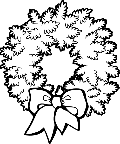 Grimsley High School Orchestra Boosters- Holiday wreath and garland fundraiser!CUSTOMER NAME:___________________________________Student name:__________________ Parent name____________________Class period____Contact Info: ______________________________________________(  email and phone please)Fraser Fir wreath ( double sided) in 2 sizes:20 inch= $16 each  #______=$______24 inch= $21 each #______=$_______Mixed Fraser Fr and Boxwood wreaths ( double sided) in 2 sizes20 inch=$16 each #_______=$______ 24 inch=$21 each #_______=$______Fraser Fir garland in 2 sizes25 feet=$20 each #______=_$______75 feet=$40 each #_______=$______White Pine and Fraser Fir mixed garland in 3 sizes25 feet=$15 each #_______=$_______50 feet=$25 each #______=$_______75 feet=$30 each#_______=$_______** SALE RUNS NOW-NOVEMBER 6TH- ORDERS AND $$ DUE NOVEMBER 7THTotal # of items:__________Total $________ ( Check or Cash) ( checks payable to Friends of GHS Orchestra- be sure to have them reference the student in the memo line! Questions: Emily McCloy, mccloy.emily@gmail.com